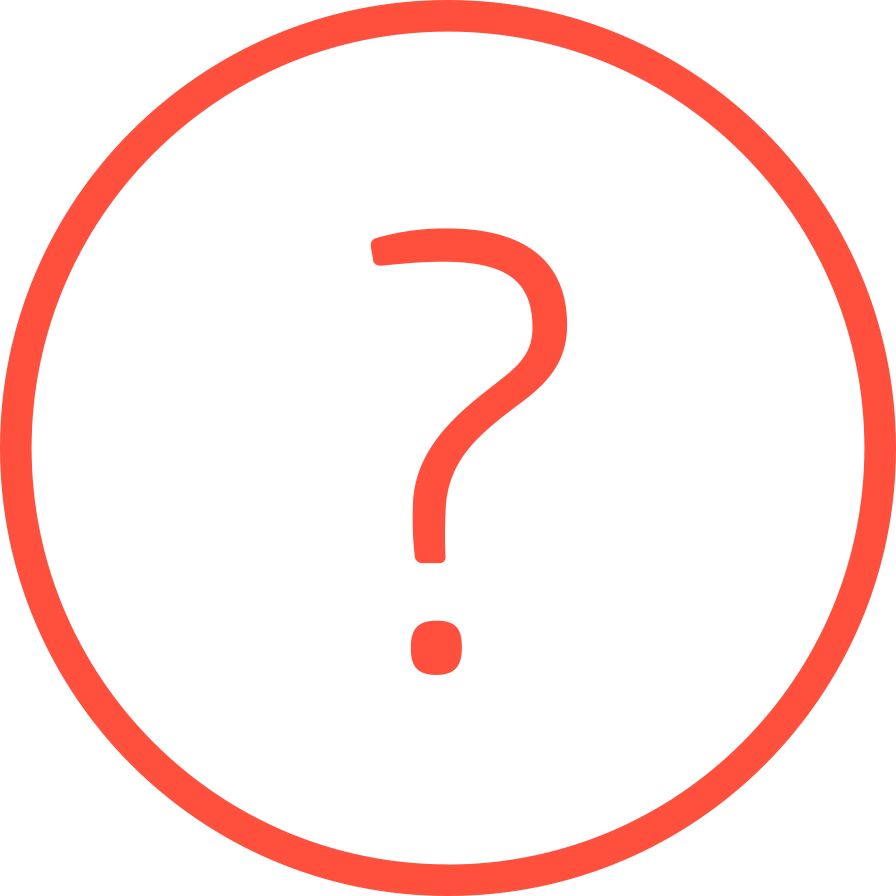 A SZAKMAI KÉSZSÉGEK
EURÓPAI HETE 2022FEDEZD FEL a tehetségedet. a saját utadat. a választásodat.Az idén hatodik alkalommal megrendezett szakmai készségek európai hete keretében [dátum] dátummal rendezzük meg [esemény/tevékenység neve] című eseményünket a következő helyen: [város, terület].Rendezvényünk keretében [Itt kell megadnia az eseményre/tevékenységre vonatkozó információkat]:Az esemény/tevékenység neve, dátuma és helyszíneAz esemény/tevékenység ismertetéseAz eseménye/tevékenység célközönségeRegisztrációval kapcsolatos tájékoztatásMiért nagyon fontos a szakképzés az országában/régiójában?Idézet a szervezőtől/előadótólÚtmutatást a médiakapcsolati eszköztárban talál.Az Európai Bizottság által szervezett szakmai készségek európai hete évente megrendezésre kerülő esemény, amelynek során a helyi, regionális vagy országos szervezetek bemutatják a szakképzés legjobb gyakorlatait, egy olyan ágazatot, amely képes felruházni az embereket a személyes és szakmai sikerek eléréséhez szükséges készségekkel. Megrendezésének hatodik évére az esemény népszerű platformmá nőtte ki magát, amelynek keretében a szakképzésekben érdekelt felek megoszthatják egymással véleményeiket és tapasztalataikat Európa-szerte és Európán kívül is.Az idei rendezvényt online esemény keretében tartják meg Unió-szerte 2022. május 16 és 20 között. A 2022-es Hét különösen fontos szerepet tölt be, figyelembe véve azokat a kihívásokat, amelyekkel Európa szakképzésben érintett közösségének meg kell küzdenie a jelenleg is tartó Covid19-világjárvány következtében. Páratlan fórumot biztosít a gyakori problémák azonosítására és a megoldási lehetőségek megosztására.A 2022-es Hét témája a szakképzés és a zöld átállás, amely összhangban van az Európai Bizottság az európai zöld megállapodásban meghatározott tervével, amelynek értelmében Európa 2050-re klímasemlegessé válik.A Hét általános célkitűzései az alábbiak:Bemutatni, hogy a szakképzés milyen sokféle módon járulhat hozzá ahhoz, hogy a fiatalok és felnőttek „felfedezzék a bennük rejlő tehetséget”, már ma felkészülve a jövő európai gazdaságára.Bemutatni a munkáltatóknak, milyen hatalmas potenciált és előnyt jelent az emberi erőforrásokba való befektetés a fiatalok alapképzésén, illetve a felnőttek tovább- és átképzésén keresztül, különösen a Covid19-világjárvány utáni világban.A szakképzés versenyképességének bemutatása által megerősíteni az emberek azon döntését, hogy szakképzésen vegyenek részt.A korábbi kampányok sikerére építve növelni a szakmai készségek európai hetének ismertségét.SZAKKÉPZÉS EURÓPÁBANEurópa 25 és 64 éves kor közötti lakosságának 9,2%-a vesz részt felnőttoktatásban (2020). Forrás: Eurostat – Felnőttoktatással kapcsolatos statisztikákA szakképzést végzettek 60%-a a tanulmányait követő egy hónapon belül megtalálja első hosszú távú munkahelyét (80%-uk pedig hat hónapon belül) (2018). Forrás: Rövid áttekintés az Unió a szakképzés terén végzett tevékenységéről,. 11. o.A Covid19-világjárvány rámutatott a digitális készségek terén fennálló hiányosságokra, és új egyenlőtlenségek jelentek meg. Forrás: A fenntartható versenyképességre, a társadalmi méltányosságra és a rugalmasságra vonatkozó európai készségfejlesztési program,. 1. o.KAPCSOLATTovábbi információkért vagy konkrét kérések esetén küldjön e-mailt a Vocational2022@actionprgroup.comvagy keresse Beata Pal Christodoulou munkatársunkat a következő telefonszámon: +357 22 818884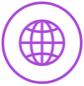 	Weboldal: ec.europa.eu/social/vocational-skills-week
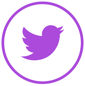 	#EUVocationalSkills	 #DiscoverYourTalent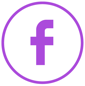 Facebook-esemény oldala:  [Adja meg a Facebook-eseményre mutató hivatkozást]